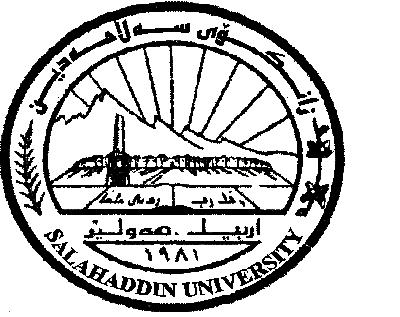                                  ,,,                   رِؤذةكان8:30 – 9:30 9:30 – 10:3010:30 – 11:3011:30 – 12:3012:30 – 1:301:30 – 2:302:30-3:303:30-4:304:30-5:30شةمةيةك شةمةدوو شةمة. تويَذينةوة. تويَذينةوةسىَ شةمةج.كشتوكالج.كشتوكالج.هةريمىضيايى ودةشتاييج.هةريمىضيايى ودةشتاييضوار شةمةج.هةريمىضيايى ودةشتاييج.هةريمىضيايى ودةشتاييج.هةريمىضيايى ودةشتاييج.هةريمىضيايى ودةشتاييثيَنج شةمةج.كشتوكالج.كشتوكالج.كشتوكالج.كشتوكالهةفتةى يةكةمهةفتةى يةكةمهةفتةى يةكةمهةفتةى يةكةمهةفتةى يةكةمهةفتةى يةكةمرِؤذكانرِيَكةوتتيؤرى ( 1 )ثراكتيك ( 2 )طؤرِينى  1-2كؤى وانةكان(1+2)شةمةثشوويةك شةمةدوو شةمةسىَ شةمةضوار شةمة1/2/20234ثيَنج شةمة2/2/2023     4ث. تويَذينةوة2هةفتةى دووةمهةفتةى دووةمهةفتةى دووةمهةفتةى دووةمهةفتةى دووةمهةفتةى دووةمرِؤذكانرِيَكةوتتيؤرى ( 1 )ثراكتيك ( 2 )طؤرِينى  1-2كؤى وانةكان(1+2)شةمةثشوويةك شةمة5/2/2023دوو شةمة6/2/2023سىَ شةمة7/2/2023ثشووضوار شةمة8/2/2023ثشووثيَنج شةمة9/2/2023ثشووث. تويَذينةوة2هةفتةى سيَيةمهةفتةى سيَيةمهةفتةى سيَيةمهةفتةى سيَيةمهةفتةى سيَيةمهةفتةى سيَيةمرِيَكةوتتيؤرى ( 1 )ثراكتيك ( 2 )طؤرِينى  1-2كؤى وانةكان(1+2)رِيَكةوتشةمةثشوويةك شةمة12/2/2023دوو شةمة13/2/2023سىَ شةمة14/2/20234ضوار شةمة15/2/20234ثيَنج شةمة16/2/20234ث. تويَذينةوة2هةفتةى ضوارةمهةفتةى ضوارةمهةفتةى ضوارةمهةفتةى ضوارةمهةفتةى ضوارةمهةفتةى ضوارةمرِيَكةوتتيؤرى ( 1 )ثراكتيك ( 2 )طؤرِينى  1-2كؤى وانةكان(1+2)رِيَكةوتشةمةثشوويةك شةمة19/2/2023دوو شةمة20/2/2023سىَ شةمة21/2/20234ضوار شةمة22/2/20234ثيَنج شةمة23/2/20234ث. تويَذينةوة2